Violen plantenDoel van de opdrachtIn deze opdracht combineer je de onderdelen ‘grond bewerken’ met ‘bemesten’ en ‘een gewas planten’. Daarbij oefen je de volgende competenties:A3. verantwoordelijk, ethisch en integer handelen;A12. planmatig en doelgericht werken;A14. zorgdragen voor een goede werkuitvoering en een goede kwaliteit van het eindproduct;A18. met productiemiddelen omgaan en bedrijfsmatig handelen.OriëntatieJe gaat violen planten op een perceel van 0,80 m x 0,80 m.De rijen liggen in de lengte van het perceel en hebben een onderlinge afstandvan 15 cm. De afstand van de planten in de rij is ook 15 cm. Zowel in delengte als in de breedte blijf je 10 cm uit de kant.Bemesting voorbereidenLees dit onderdeel eerst helemaal door.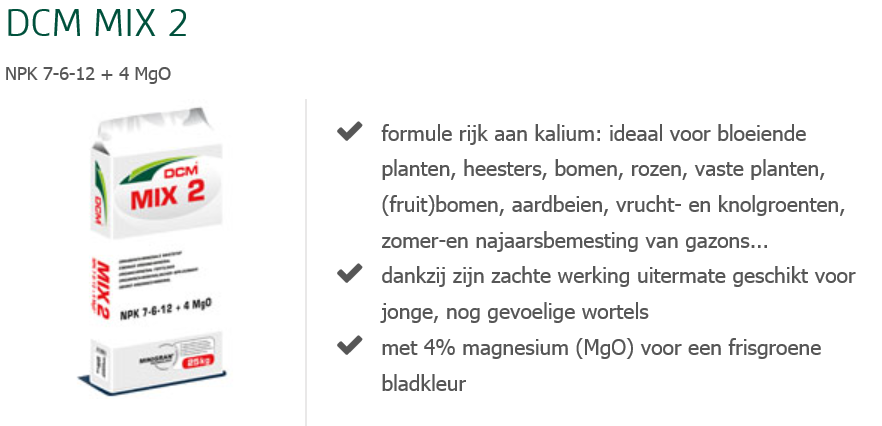 Organische bemestingOp de zak DCM Mix 2 staat:NPK 7-6-12 + 4 MgO; geadviseerde hoeveelheid: 10 kg/100 m².Bereken de oppervlakte van jouw perceel. Geef je antwoord in één decimaal.........................................................................................................................................................................................................................................................Hoeveel gram mestkorrels moet je op jouw perceel strooien? Schrijf de berekening op. Geef je antwoord in één decimaal.....................................................................................................................................................................................................................................................................................................................................................................................Laat de hoeveelheid mestkorrels controleren door de docent.Uitzetten, bemesten en plantenLees dit onderdeel eerst helemaal door.Voor dit onderdeel heb je de volgende materialen nodig:pootlijn / piketten / hamerduimstok / rolmaatharkbats of spademestkorrelsgrammenweegschaalbakjes30 viooltjesgieterKruiwagencompostVraag aan de docent waar jij dit onderdeel moet uitvoeren.Weeg de benodigde hoeveelheid mestkorrels af.Laat je werk beoordelen door de docent.Uitzetten en bemestenZet een perceel uit van 0,80 m x 0,80 m.Gooi een 5 cm dikke laag compost over jouw perceel.Werk de compost door de bovenlaag van de grond.Bemest nu het perceel met de mestkorrels.Laat je werk beoordelen door de docent.Werk de mestkorrels in.PlantenZet 30 viooltjes uit in vierkantsverband.Laat je werk controleren door de docent.Plant het gewas. Giet als dat nodig is de planten aan.Laat je werk beoordelen door de docent.BeoordelingscriteriaNaam:Groene ProductieHandelings OpdrachtKlas:Groene ProductieHandelings OpdrachtDatum:Groene ProductieHandelings OpdrachtOp jouw perceel is een grondonderzoek uitgevoerd.Je gaat op jouw perceel van 0,80 m x 0,80 m een bemesting uitvoeren:een organische bemesting met DCM Mix 2. Bereken hoeveel mest je nodig hebt.Je zet een perceel uit van 0,80 m x 0,80 m. Je voert een bemesting uit metmestkorrels. Daarna plant je het gewas.De rijen liggen in de lengte van het perceel en hebben een onderlinge afstandvan 15 cm. De afstand van de planten in de rij is ook 15 cm.Zowel in de lengte als in de breedte blijf je 10 cm uit de kant.ControlepuntPuntenGerealiseerd?Gerealiseerd?ControlepuntPuntenJaNee1 Juiste oppervlakte12 Juiste berekening13 Berekende hoeveelheid mestkorrels op een juiste manier afgewogen en in een bakje bewaard14 Perceel juist afgezet (afmeting juist, hoeken haaks, pootlijn strak)15 Bemestinga Compost goed ingewerktb mestkorrels gelijkmatig over perceel uitgestrooidc mestkorrels op de juiste manier ingewerktAlle aspecten juistPer ontbrekend of onjuist aspect                              -126 Gewas plantena Helft van het plantje in de grondb Geen blad onder de grond, stevig aangedruktc Vierkantsverband goed uitgevoerdd Rijafstand 15 cm, afstand in de rij 15 cm, 10 cm uit de kante Planten indien nodig aangegoten (indien niet nodig ook niet aangegoten)Alle aspecten juistPer ontbrekend of onjuist aspect                              -147 Efficiënt en veilig gewerkt en opgeruimda Alle planten vlot en systematisch ingeplantb Gedurende het hele onderdeel veilig gewerkt met materialen en gereedschappenc Op eigen initiatief opgeruimd: gereedschap schoon, materialen opgeruimd, gereedschap opgeruimd, werkplek schoon, afval gescheiden weggegooidOpmerking:Géén vinkje zetten als één (of meer) van deze aspecten niet goed is (zijn) uitgevoerd of als de kandidaat wel goed heeft opgeruimd, maar hij deed dat niet op eigen initiatief.Alle aspecten juistPer ontbrekend of onjuist aspect                               -12Maximaal aantal punten12Beoordeling voldoende?Paraaf docent